Информация о проведении в МОАУ «СОШ № 13» месячника  оборонно – массовой и спортивной работыНа основании приказа УО от 25.01.2021 № 226 «О проведении месячника оборонно – массовой и спортивной работы, был издан  приказ по школе от 25.01.21  № 01-08/16 «Об организации и проведении месячника оборонно – массовой и спортивной работы в 2021 году» , план по месячнику, проведено открытие месячника (радиолинейка, размещена информация на страничке «Астория» в КОНТАКТЕ). Были проведены следующие мероприятия:                                                                                Исполнила  зам директора:  Поминова О.Л.Управление образования администрации города БузулукаМуниципальное общеобразовательное  автономное учреждение  города Бузулука «Средняя общеобразовательная школа №13»Оренбургская область, г. Бузулук,ул. Школьная,  56тел/факс: 8(35342) 2-70-17ИНН 5603009242ОГРН 1025600577320              «1» марта   2021 г.  №  ____           e-mail: school13_buzuluk@mail.ru №  п/ пМероприятияОтместка о выполнении(фото, ссылки)Ответственный1.2Поздравление ветерана ВОВ Кортикова М.А.по телефону, не разрешили приходить родственникиКл руководитель Побежимова Н.В. и 4а класс3Конкурс рисунков 1-4 классы «23 февраля»В течение месячникаПечникова Н.В.4.Уроки в рамках Всероссийской Акции «Блокадный хлеб!», ключевое событие Всероссийский урок Памяти 27.01.21. в 14.0025.01.21 - 27.01.2021 г.Классные часы, просмотр презентаций, конкурс рисунковКонтакт «Астория»https://vk.com/astoriya_sosh13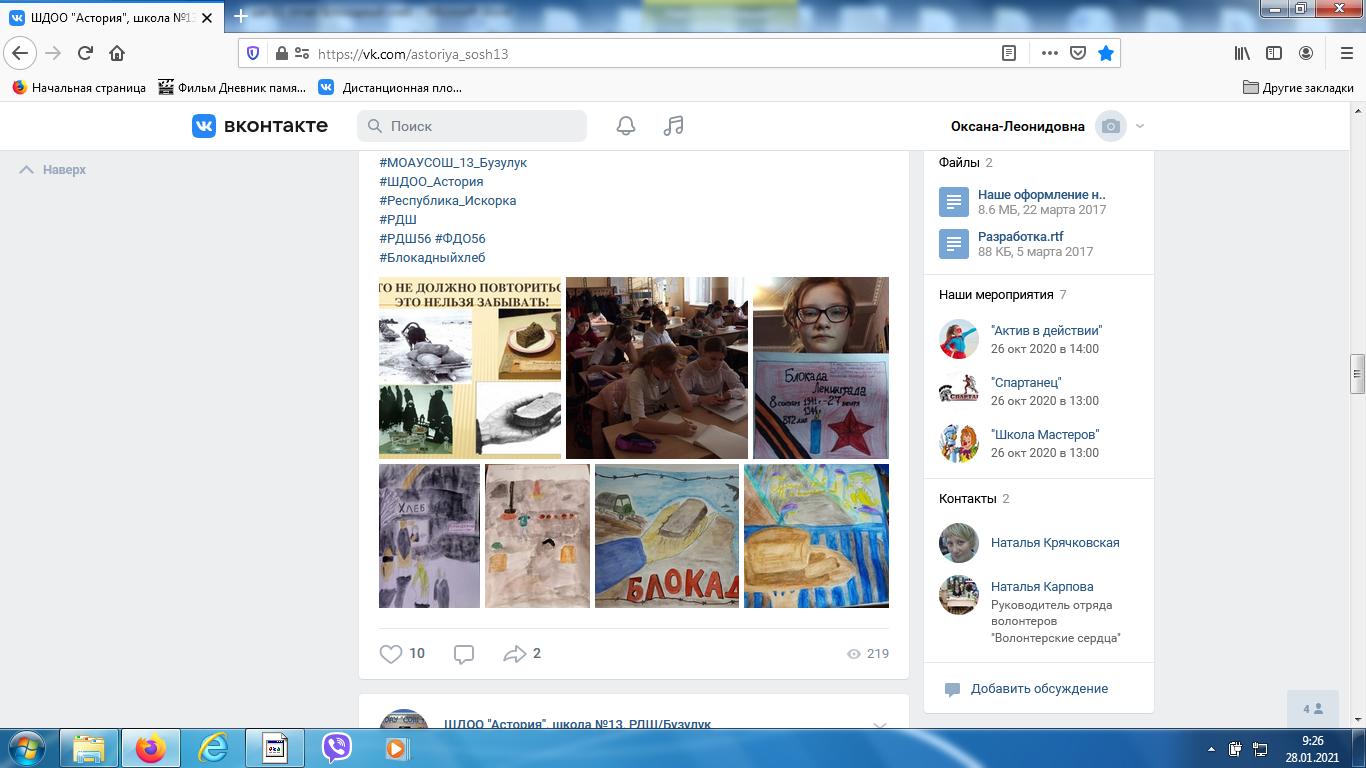 Классные руководители 1-11 классов5Проведение спортивных соревнований по трем возрастным категориям, в рамках работы ШКС.В период проведения месячникаЧернышова О.А.6.Мероприятия, посвященные Дням воинской славы России (беседы, просмотр фильмов, видеороликов.)27.01.2021 г.02.02.2021 г.23.02.2021 г.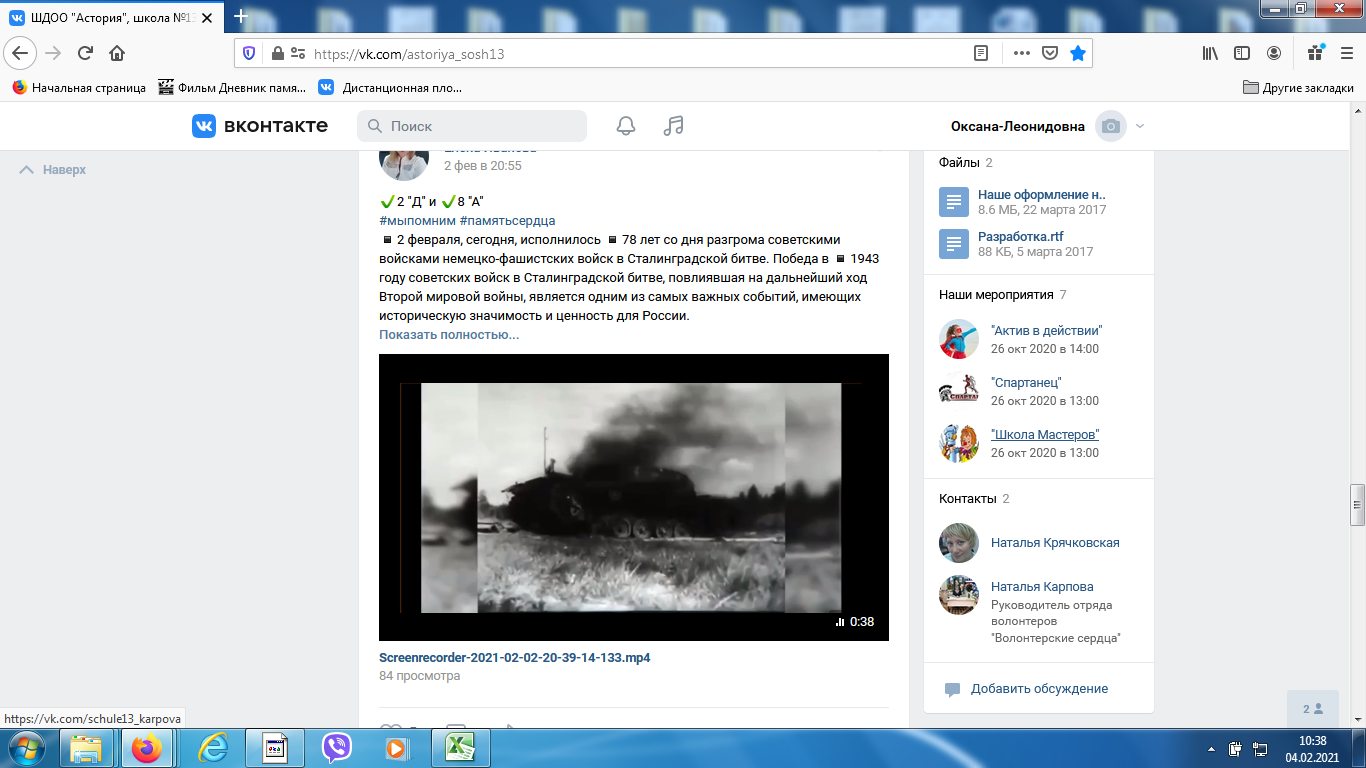 Классные руководителиКлассные руководители7.8. Проведение музейных уроков «Колокола нашей памяти» (в музейной комнате).В период проведения месячникаКлуб «Патриот»Поминова О.Л.Клуб «Патриот»Поминова О.Л.9Проведение Акции «Читаем детям о войне» - в рамках акции, педагоги вначале каждого урока читают обучающимся короткие произведения о войне, стихи о войне (1-11 классы) 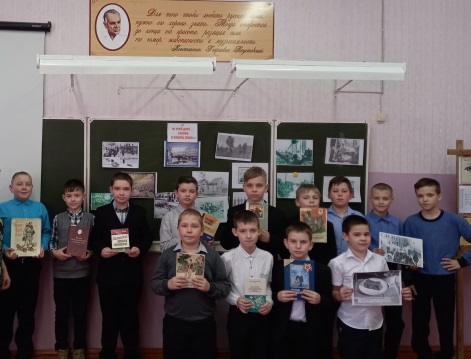 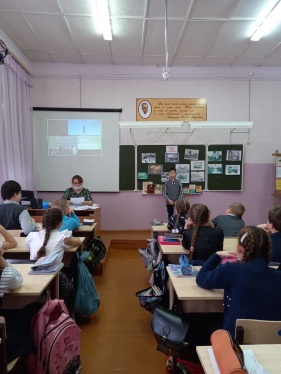 Педагоги, классные руководители,Библиотекарь Посашкова Л.Н.Педагоги, классные руководители,Библиотекарь Посашкова Л.Н.10.Классные часы - «Герой нашего времени – Александр Прохоренко» - проводятся в каждом классе с 1 по 11В период проведения месячникаКлассные руководители,Поминова О.Л.Классные руководители,Поминова О.Л.11.Школьный и муниципальный этап регионального Конкурса сочинений «Без срока давности»28.01.2021 г. – 28.02.2021 г.Поминова О.Л. отвезла в УО три работыКлассные руководители,Поминова О.ЛКлассные руководители,Поминова О.Л12.Всероссийская лыжная гонка «Лыжня России 2021» - шк до 13.02, школьный этап13.02.2021 г.5 педагогов:- Чернышова О.А.- Ледяева А.А- Хамидулин А.Н.Мишкина В.НМахрина Л.С.Учителя физической культурыУчителя физической культуры13.«Культурная суббота», посвященная землякам-героям ВОВ и героям России, в рамках областного онлайн-месячника «Реализация стратегии развития воспитания в образовательных организациях области»20.02.2021 г.в рамках культурных суббот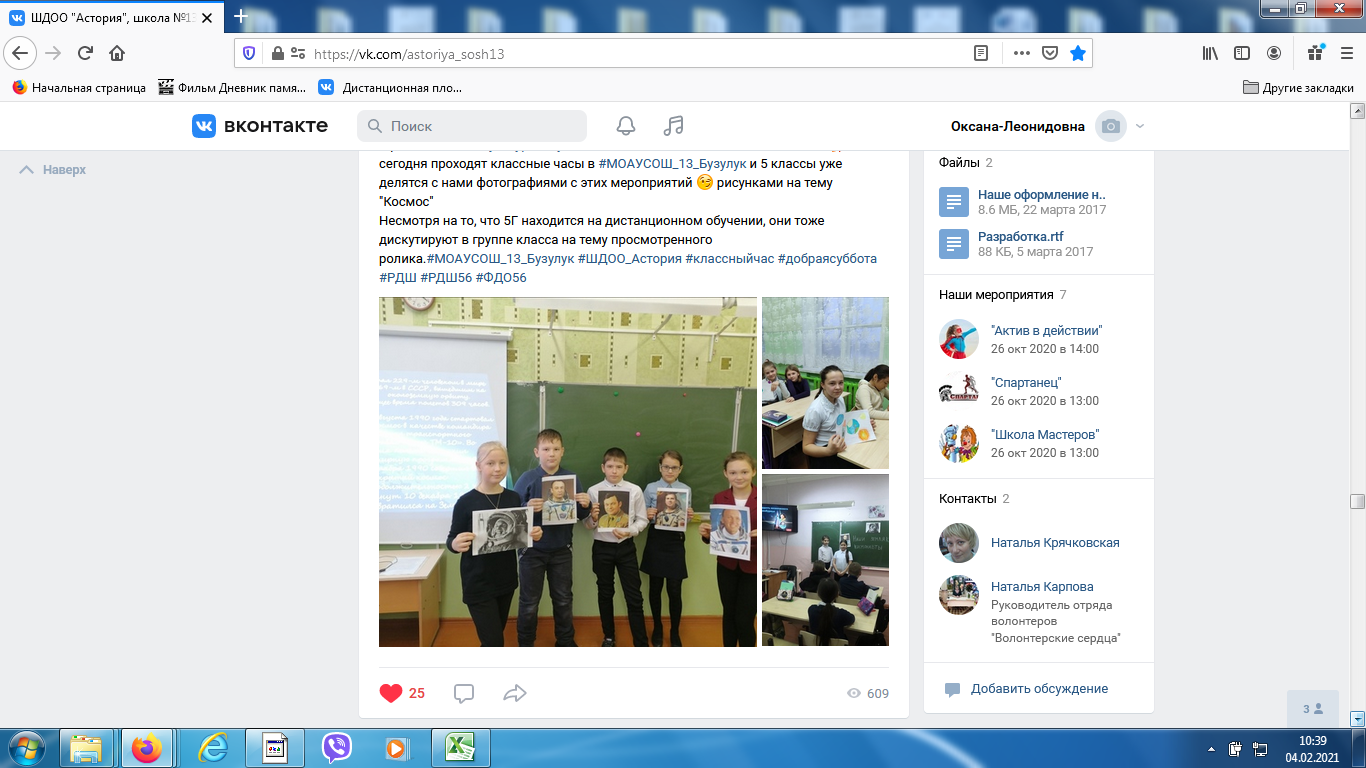 https://vk.com/astoriya_sosh13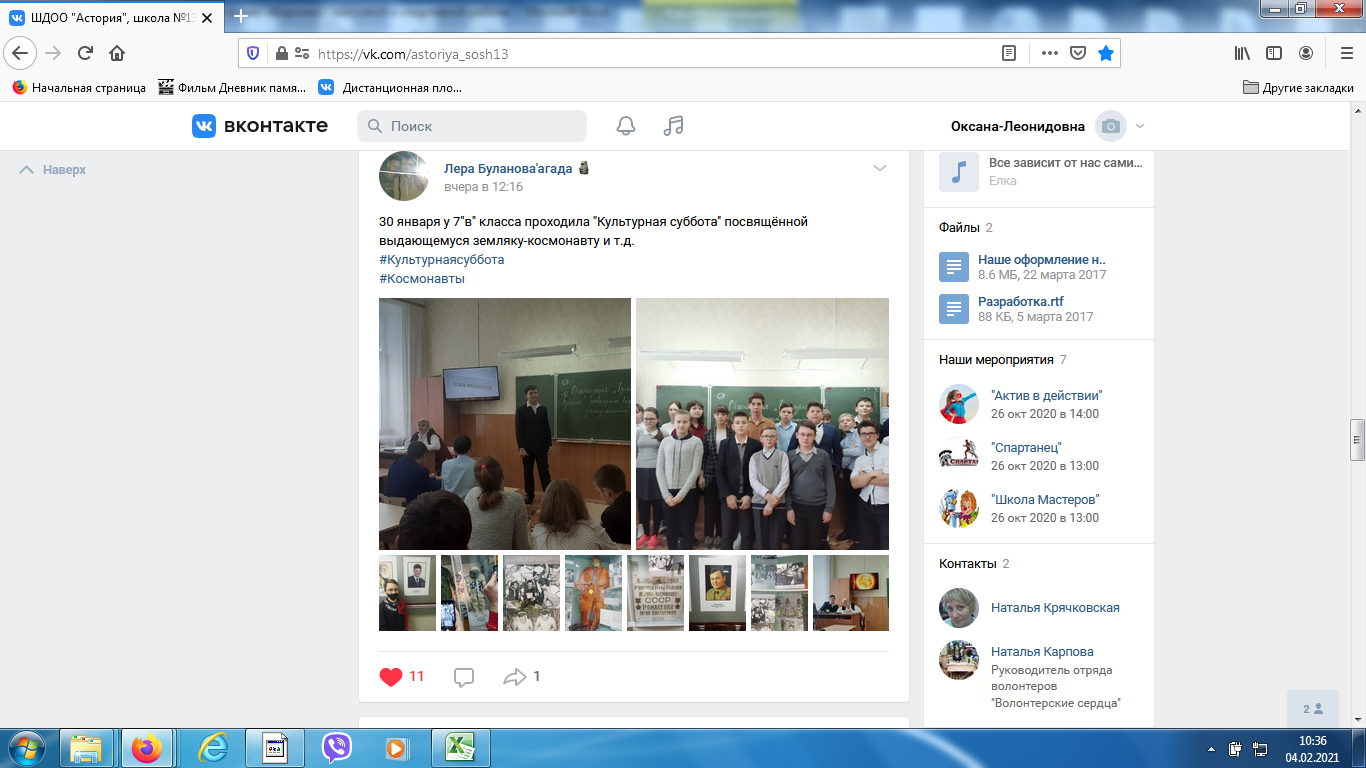 Классные руководителиКлассные руководители14.Неделя памяти жертв Холокоста – классные часы, информация размещается на сайте и в соц.сетях18.01.2021 г.- 31.01.2021 г.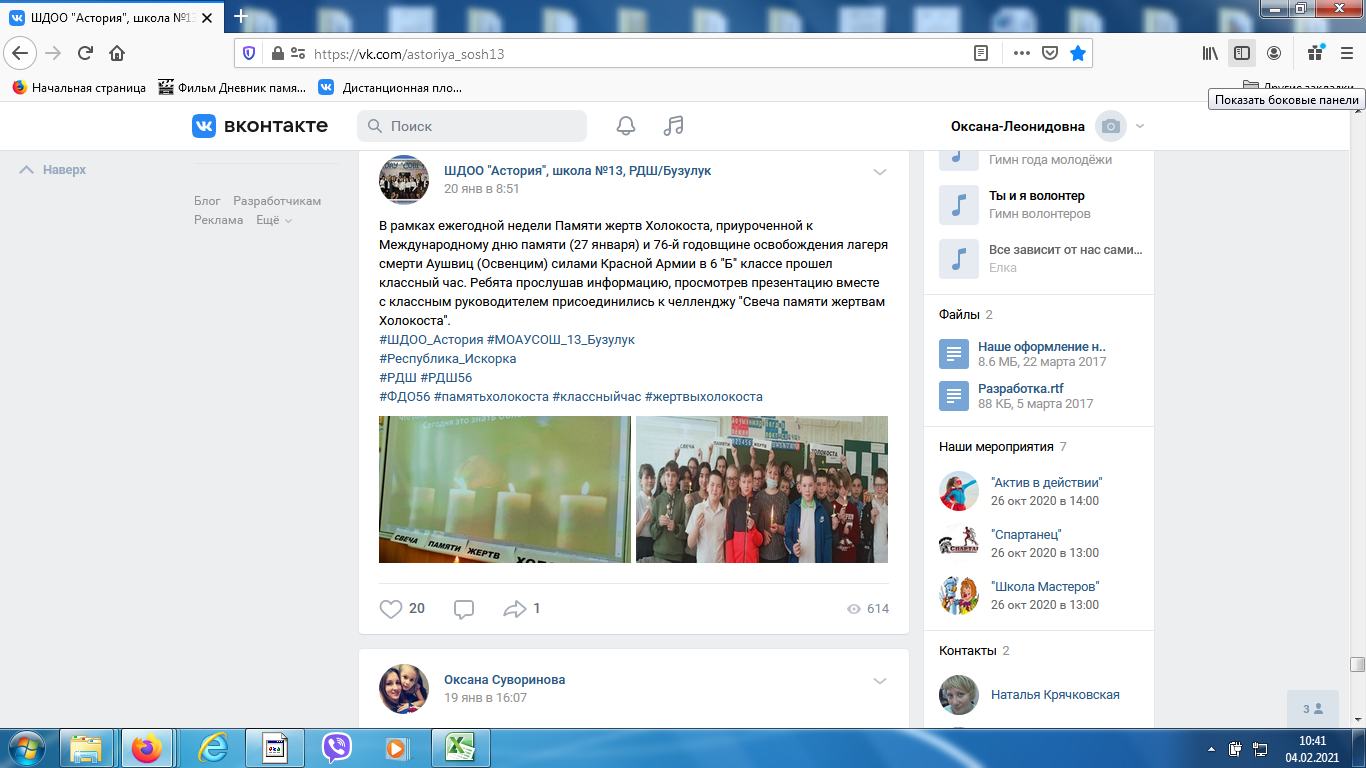 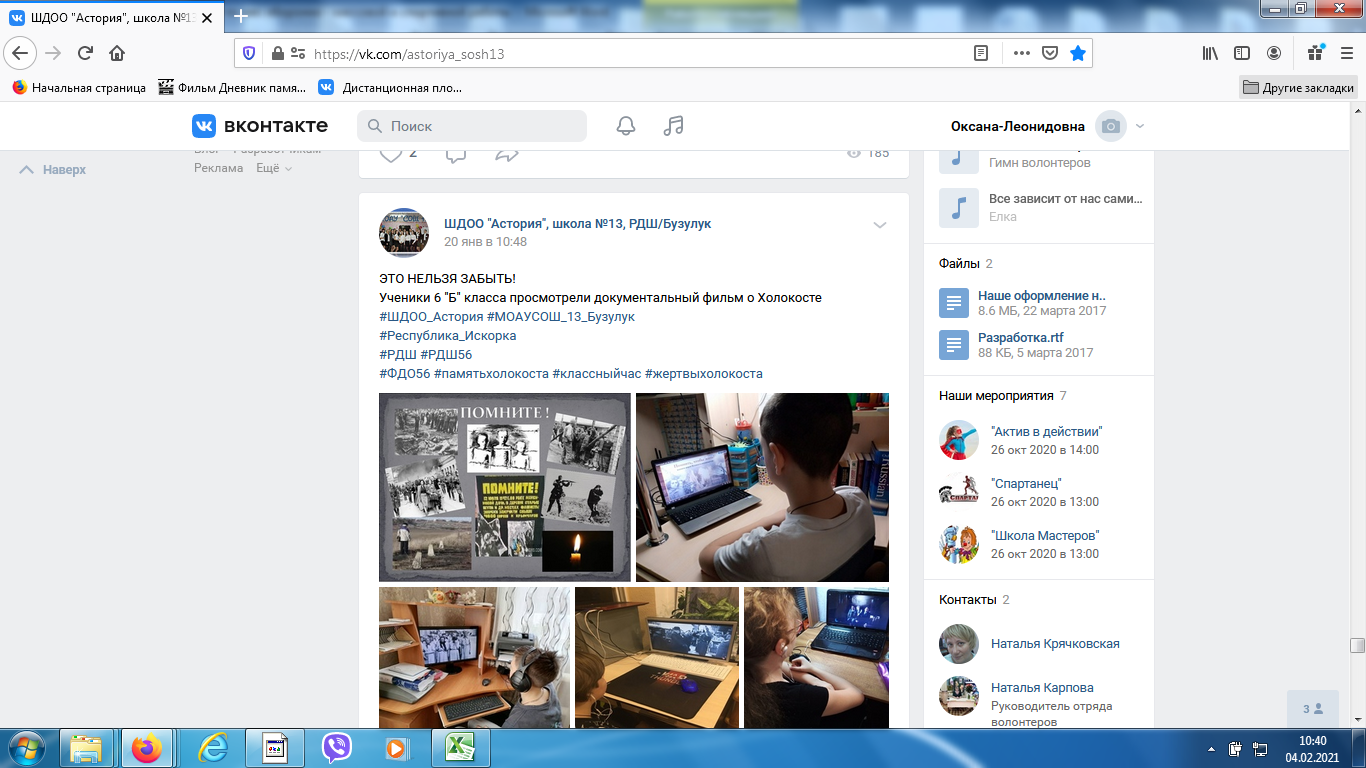 Классные руководителиКлассные руководители15.Онлайн-фестиваль патриотической песни «Долг. Честь. Родина» - согласно Положению26.02.2021 г. – муниципальный этапПечникова Н.В.Печникова Н.В.16.Военно-спортивные соревнования среди Юнармейских отрядов в  МОАУ «СОШ № 13» под девизом «Лыжной тропой мы к Победе идем!» в параллели 8 классов согласно положению – вся информация о мероприятии размещается на сайте и соц.сетяхВ период проведения месячника на школьных стадионахПоминова О.Л.Руководители юнармейских отрядовПоминова О.Л.Руководители юнармейских отрядов17.Областная виртуальная выставка «Когда звенела сталь мечей»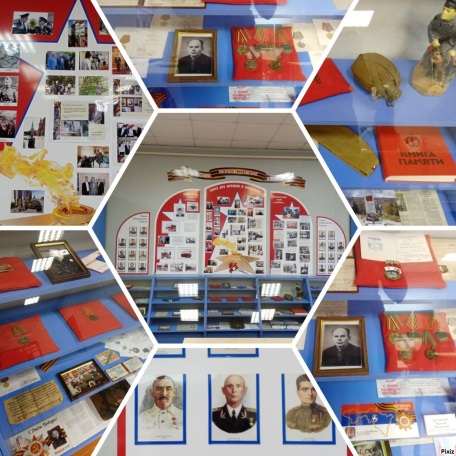 Поминова О.Л.Отправила 1 работу.Поминова О.Л.Отправила 1 работу.18.Интерактивная викторина, посвященная Дню полного освобождения  г Ленинграда от фашистской блокады.Печникова Н.В8аПечникова Н.В8а19 Урок мужества «60 дней до звезд»12.02.21 проведены уроки мужества в рамках классных часовКлассные руководителиКлассные руководители20Организация и проведение  СПОРТИВНО-РАЗВЛЕКАТЕЛЬНОЙ ИГРЫ «РАСШИРЯЯ ВСЕЛЕННУЮ», ПОСВЯЩЕННОЙ 60-ЛЕТИЮ ПОЛЕТА Ю.А. ГАГАРИНА В КОСМОСПроведена в трех возрастных группах21ПОСТ № 1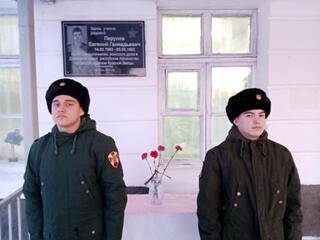 http://school13buzuluk.ucoz.ru/Поминова О.Л. Ледяева А.А.Поминова О.Л. Ледяева А.А.21Мероприятия  «60 дней до звезд»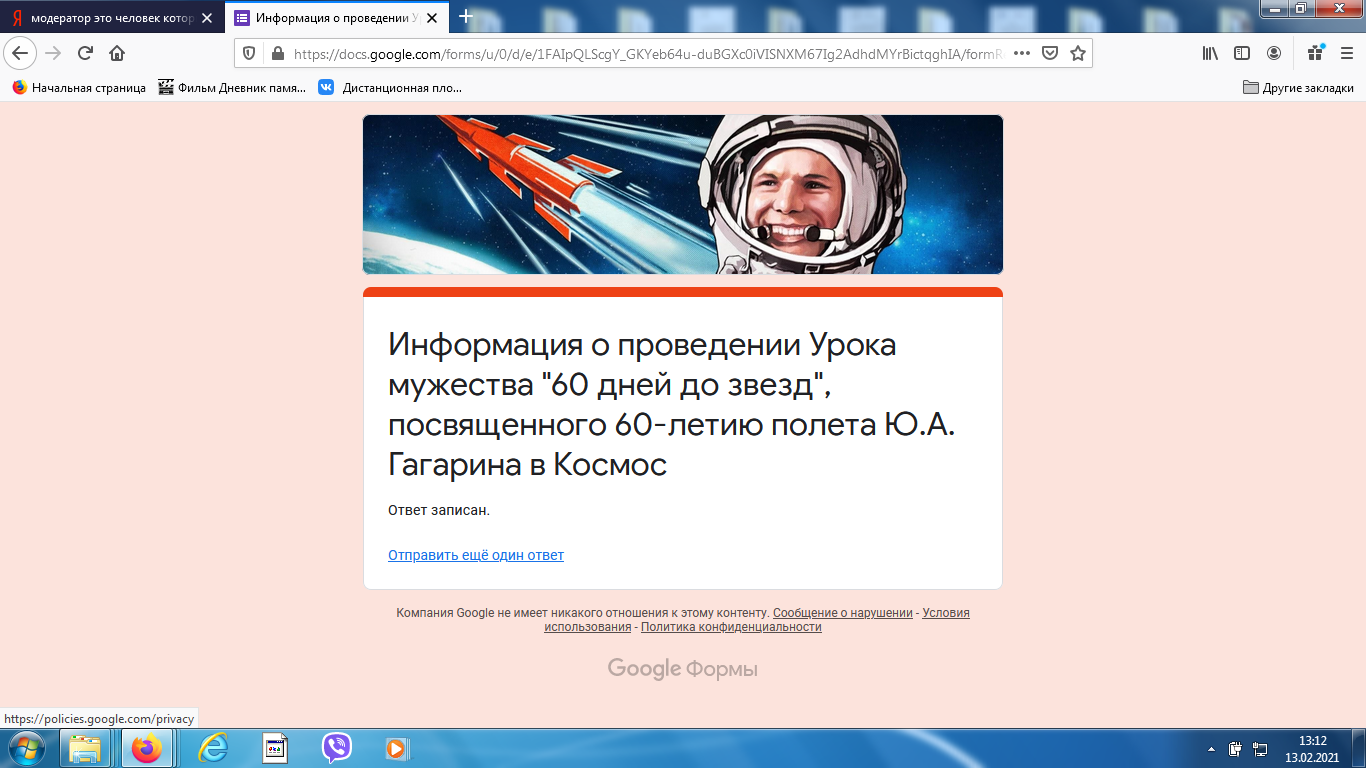 Поминова О.Л.Классные руководители1-11 клПоминова О.Л.Классные руководители1-11 кл